Příloha č.2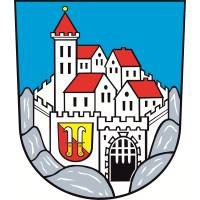 Město MikulovSMLOUVA O DÍLOuzavřená dle § 2586 a násl. zákona č. 89/2012 Sb., občanský zákoník, ve znění pozdějších předpisůsmluvní stranyZhotovitel:   		 		                …………………………………..Objednatel:      		Smluvní strany prohlašují, že údaje uvedené v čl. 1. této smlouvy a taktéž oprávnění k podnikání jsou v souladu s právní skutečností v době uzavření smlouvy. Smluvní strany se zavazují, že osoby podepisující tuto smlouvu jsou k tomuto úkonu oprávněny.VZÁJEMNÝ STYK objednatele zhotovitele, a dalších osobPísemnosti touto smlouvou předpokládané (např. změny odpovědných osob, návrh na změny smlouvy, odstoupení od smlouvy, různé výzvy k plnění či placení) budou druhé smluvní straně zasílány: písemně a předávány osobně (proti potvrzení), poslány doporučenou poštou nebo kurýrem (proti potvrzení), případně elektronickou poštoudoručeny, zaslány nebo přeneseny na adresu druhé smluvní strany uvedenou ve Smlouvě. Pokud některá ze smluvních stran oznámí změnu své adresy, budou písemnosti od obdržení této změny doručovány na tuto novou adresu,předmět smlouvy:Zhotovitel se zavazuje provést na svůj náklad a nebezpečí pro objednatele dílo spočívající ve vypracování dokumentace pro územní rozhodnutí a pro provedení stavby stavby:„Mikulov, rekonstrukce veřejného osvětlení“dle technické specifikace rozsahu prací – viz příloha č. 1 a objednatel se zavazuje dílo převzít a zaplatit dohodnutou cenu.Místem záměru je: město Mikulov.Zhotovitel provede dílo v souladu s Cenovou nabídkou, která byla předložena v rámci zadávacího řízení o zadání veřejné zakázky, na základě kterého byla uzavřena tato smlouva o dílo. Objednatel si vyhrazuje právo doplnit rozsah díla o další práce a dodávky (tzv. vícepráce).Objednatel si dále vyhrazuje právo jednostranně změnit rozsah díla (zejména ho omezit) a to i bez souhlasu zhotovitele. O neprovedené práce a dodávky (tzv. méněpráce) bude snížena cena díla. Zhotovitel je povinen na změnu rozsahu díla požadovanou objednatelem přistoupit. V případě jakékoliv změny rozsahu díla bude mezi smluvními stranami uzavřen dodatek.Zhotovitel je povinen zajistit ve své péči a na své náklady veškeré poddodavatelské (tj. subdodavatelské) práce, a za jejich provedení odpovídá objednateli tak, jako by je prováděl sám zhotovitel. Pokud je v této smlouvě používán pojem subdodavatel, rozumí se tím totéž jako poddodavatel.Zhotovitel potvrzuje, že se v plném rozsahu seznámil s rozsahem a povahou díla, že jsou mu známy veškeré technické, kvalitativní a jiné podmínky nezbytné k realizaci díla a že disponuje takovými kapacitami a odbornými znalostmi, které jsou k provedení díla nezbytné. ČAS PLNĚNÍZhotovitel zahájí práce na realizaci díla ihned po podpisu Smlouvy o dílo.Zhotovitel se zavazuje odevzdat koncept řešení rekonstrukce veřejného osvětlení do 60 kalendářních dnů od podpisu smlouvy. Předání bude v tištěné podobě 1x, 1x v digitální podobě.Zhotovitel se zavazuje odevzdat kompletní dokumentaci pro územní rozhodnutí (bez dokladové části) do 120 kalendářních dnů od písemného odsouhlasení konceptu. Předání bude v tištěné podobě 1x, 1x v digitální podobě.Zhotovitel se zavazuje odevzdat kompletní dokumentaci pro územní rozhodnutí, včetně dokladové části a zapracovanými podmínkami dotčených orgánů, do 120 kalendářních dnů od předání dokumentace (viz. bod b). Předání bude v tištěné podobě 3x, 1x v digitální podobě.Zhotovitel se zavazuje odevzdat kompletní dokumentaci pro provedení stavby do 30 kalendářních dnů od vydání územního rozhodnutí nebo na písemnou výzvu objednatele. Předání bude v tištěné podobě 6x, 1x v digitální podoběProdloužení Lhůty pro dokončení díla je možné jen v důsledku objektivně nepředvídatelných okolností, které nemají svůj původ v činnosti Zhotovitele. Pokud nastanou nepředvídatelné okolnosti, které mají vliv na Lhůty pro dokončení díla, musí zhotovitel bez zbytečného odkladu o těchto okolnostech písemnou formou informovat Objednatele, nejpozději však do 7 dní kdy tyto okolnosti nastaly, jinak se k nim nepřihlíží. O případném prodloužení Lhůty pro dokončení díla musí být sjednán písemný dodatek ke smlouvě, jinak je neplatné. Lhůty uvedené výše se prodlužují o dobu, po kterou byly dotčené orgány, jejichž závazná stanoviska je zhotovitel v rámci příslušné fáze povinen opatřit, nečinné. Nečinností se pro účely tohoto ustanovení rozumí nedodržení lhůt stanovených pro vydání příslušného závazného stanoviska právními předpisy. Zhotovitel je povinen objednatele o prodloužení lhůty z důvodu nečinnosti dotčených orgánů informovat bez zbytečného odkladu poté, kdy se o této skutečnosti dozví.Lhůty uvedené výše se dále prodlužují o dobu, po kterou zhotovitel objektivně nemohl pracovat na díle z důvodu, že objednatel neposkytoval potřebnou součinnost nebo z důvodu vyšší moci.CENA DÍLAVýše sjednané ceny bez DPH	Cena za Geodetické doměření dotčeného území stavbou	_______________________Kč	Cena za Dokumentaci pro vydání územního rozhodnutí	_______________________Kč	Cena za Inženýrskou činnost					_______________________Kč	Cena za Dokumentaci pro provedení stavby			_______________________Kč	Cena celkem bez DPH 				_______________________Kč	Výše DPH					_______________________Kč	Cena celkem včetně DPH				_______________________KčSoučástí ceny nejsou níže uvedené poplatky za vyjádření, poplatky pro správce komunikací, apod.:správní poplatkyvýpis z evidence katastrálního úřadusnímky z katastrální mapy od katastrálního úřadusprávní poplatek k územnímu rozhodnutí, správní poplatek za věcné břemenopoplatek za vystavení vyjádření o existenci podzemních sítípřípadně další poplatky, pokud budou požadovány (výpočty za odnětí apod.).Celková cena díla může být změněna pouze z objektivních a nepředvídatelných důvodů, a to za níže uvedených podmínek:pokud po podpisu této smlouvy a před uplynutím doby pro provedení díla dojde ke změně přenesené daňové povinnosti nebo ke změnám sazeb DPH;pokud se při provádění díla vyskytnou skutečnosti, které nebyly v době sjednání této smlouvy známy, zhotovitel je nezavinil ani nemohl předvídat a tyto skutečnosti mají prokazatelný vliv na sjednanou cenu díla.Veškeré vícepráce, změny, doplňky nebo rozšíření i omezení rozsahu díla, musí být vždy před jejich faktickou realizací písemně odsouhlaseny objednatelem formou dodatku. Pokud zhotovitel provede některé z těchto prací či dodávek bez předchozího písemného souhlasu objednatele ve formě dodatku, má objednatel právo odmítnout jejich úhradu a to i v případě, dojde-li k odstoupení od smlouvy, a může požadovat odstranění takovýchto prací či dodávek.Zhotovitel nemá právo domáhat se zvýšení sjednané ceny za dílo z důvodů chyb nebo nedostatků v cenové nabídce, pokud jsou tyto chyby důsledkem nepřesného nebo neúplného ocenění.Dojde-li při provádění díla k jakýmkoliv změnám, doplňkům nebo rozšíření díla na základě požadavku objednatele, je objednatel povinen předat zhotoviteli soupis těchto změn, který zhotovitel ocení podle cenové úrovně a jednotkových cen použitých pro návrh ceny díla.FAKTURACE, SPLATNOST CENYV průběhu provádění díla nebude objednatel poskytovat zhotoviteli žádné zálohy.Cena díla bude hrazena postupně:Faktura za Geodetické doměření dotčeného území stavbou bude zhotovitelem vystavena po odevzdání konceptu projektové dokumentace.Faktura ve výši  60% za Dokumentaci pro vydání územního rozhodnutí, dle bodu 4.1.b této smlouvy, bude zhotovitelem vystavena po předání dokumentace.Faktura ve výši  40% za Dokumentaci pro vydání územního rozhodnutí, dle bodu 4.1.c této smlouvy, bude zhotovitelem vystavena po zahájení územního řízení.Faktura na Inženýrskou činnost bude zhotovitelem vystavena po vydání územního rozhodnutí.Faktura za Dokumentaci pro provedení stavby, dle bodu 4.1.d této smlouvy, bude zhotovitelem vystavena po předání dokumentace pro realizaci stavby.Splatnost faktur činí 30 dnů ode dne, kdy zhotovitel doručí oprávněně vystavenou fakturu včetně příloh objednateli.Faktury musí obsahovat náležitosti daňového dokladu a musí formou a obsahem odpovídat zákonu o účetnictví a zákonu o dani z přidané hodnoty. Objednatel je oprávněn stanovit zhotoviteli požadavky na obsah a podobu faktur, a to nejpozději před vystavením první faktury. Zhotovitel je povinen takové požadavky objednatele na obsah a podobu faktur akceptovat. V případě, že vystavená faktura nebude obsahovat některou z dohodnutých náležitostí nebo náležitosti, přílohy nebo údaje dle požadavků objednatele stanovených před vystavením první faktury, není objednatel povinen takovou fakturu uhradit a zhotovitel je povinen vystavit novou fakturu s opravenými údaji či náležitostmi, přičemž opětovným doručením nové faktury počne běžet nová lhůta splatnosti od začátku.SMLUVNÍ POKUTYV případě, že zhotovitel bude v prodlení s provedením díla, je objednatel oprávněn účtovat smluvní pokutu ve výši 0,2 % z celkové ceny díla za každý den prodlení.Dojde-li ze strany objednatele k prodlení při úhradě faktury, je objednatel povinen zaplatit zhotoviteli úrok z prodlení ve výši 0,2 % z dlužné částky za každý den prodlení. Pokud Zhotovitel neodstraní nedodělky či vady uvedené v zápise o předání a převzetí díla v dohodnutém termínu (viz protokol o předání a převzetí), zaplatí Objednateli smluvní pokutu 1.000,- Kč za každý den prodlení.Pokud Zhotovitel neodstraní reklamovanou vadu ve sjednaném termínu, je povinen zaplatit Objednateli smluvní pokutu 2.000,- Kč za každý den prodlení.V případě, že objednateli vznikne dle této smlouvy nárok na smluvní pokutu vůči zhotoviteli, je objednatel oprávněn vystavit penalizační fakturu a jednostranně započítat tuto svoji pohledávku vůči pohledávkám zhotovitele. Objednatel je oprávněn kdykoliv započíst své i nesplatné pohledávky vůči zhotoviteli proti pohledávkám zhotovitele vůči objednateli z této smlouvy. Strana povinná se musí k vyúčtování smluvní pokuty či úroku z prodlení vyjádřit nejpozději do 7 dnů ode dne jeho obdržení, jinak se má za to, že s vyúčtováním souhlasí. Vyjádřením se v tomto případě rozumí písemné stanovisko strany povinné. Nesouhlasí-li strana povinná s vyúčtováním smluvní pokuty či úroku z prodlení, je povinna písemně ve sjednané lhůtě sdělit oprávněné straně důvody, pro které vyúčtování smluvní pokuty či úroku z prodlení neuznává.Uhrazením jakékoliv smluvní pokuty dle této smlouvy není dotčen nárok na náhradu škody, kterou je možno vymáhat samostatně vedle smluvní pokuty.Uhrazením smluvní pokuty nezaniká povinnost závadný stav odstranit.Smluvní strany prohlašují, že smluvní pokuty sjednané v této smlouvě považují za přiměřené a odpovídající případnému porušení závazku, který zajišťují.PODMÍNKY PROVÁDĚNÍ DÍLA VE VAZBĚ NA ZAJIŠTĚNÍ ŘÁDNÉHO PLNĚNÍZhotovitel bude při provádění díla respektovat a plnit podmínky stanovené dotčenými orgány státní správy a správci inženýrských sítí. Veškeré odborné práce musí vykonávat zaměstnanci zhotovitele nebo jeho subdodavatelů mající příslušnou kvalifikaci. Doklad o kvalifikaci zaměstnanců či subdodavatelů je zhotovitel na požádání objednatele povinen doložit.Zhotovitel není oprávněn provádět část díla, kterou měl provádět subdodavatel, prostřednictvím kterého zhotovitel prokazoval kvalifikaci v zadávacím řízení o zadání veřejné zakázky, na základě kterého byla uzavřena tato smlouva (dále jen „zadávací řízení“), sám nebo jiným subdodavatelem nesplňujícím příslušnou kvalifikaci. V případě, že se zhotovitel rozhodne změnit subdodavatele, prostřednictvím kterého prokazoval kvalifikaci v zadávacím řízení, je povinen tuto skutečnost předem písemně oznámit objednateli. Zhotovitel je současně s oznámením povinen objednateli prokázat, že nový subdodavatel splňuje příslušnou kvalifikaci ve stejném rozsahu, v jakém ji zhotovitel prokazoval objednateli v zadávacím řízení. Pokud by subdodavatel navržený zhotovitelem nesplňoval příslušnou kvalifikaci, ale zhotovitel by jeho prostřednictvím začal provádět dílo, resp. jeho část, je objednatel oprávněn odstoupit od této smlouvy.Zhotovitel je povinen při provádění díla dodržovat platné ČSN a další obecně závazné právní předpisy, které se týkají jeho činnosti. Pokud porušením těchto předpisů nebo prováděním díla vznikne komukoliv škoda, je zhotovitel povinen škodu bez zbytečného odkladu odstranit a není-li to možné, tak finančně nahradit. Veškeré náklady s tím spojené nese zhotovitel.PŘEDÁNÍ DÍLAZhotovitel je povinen písemně oznámit objednateli záměr dílo předat a navrhnout termín předání, v němž budou objednateli předloženy veškeré doklady, na jejichž předložení je vázáno převzetí díla objednatelem. Pokud ve výše specifikovaný den budou předloženy veškeré výše zmíněné doklady a dílo nebude vykazovat zcela zjevné či jinak zřejmé vady či nedodělky, objednatel v uvedený den zahájí přejímací řízení.  O předání díla sepíší obě smluvní strany v místě předání díla předávací protokol, který bude obsahovat zejména tyto náležitosti:- označení smluvních stran,- prohlášení objednatele o tom, že si dílo prohlédl a toto přebírá, nebo popis vad a prohlášení objednatele, že dílo z důvodu těchto vad nepřebírá,- datum podpisu předávacího protokolu,- podpis objednatele nebo jím pověřené osoby,- podpis zhotovitele nebo jím pověřené osoby.Jestliže budou při předání díla zjištěny jakékoliv vady nebo nedodělky, objednatel dílo od zhotovitele nemusí převzít. Pokud objednatel od zhotovitele dílo nepřevezme, stanoví v předávacím protokolu, mimo důvodů pro nepřevzetí díla i náhradní lhůtu k předání díla. O předání díla v náhradním termínu bude rovněž sepsán předávací protokol.V případě, že objednatel převezme dílo, i když toto bude vykazovat vady a nedodělky, uvedou se tyto vady a nedodělky v předávacím protokolu spolu s termínem jejich odstranění. Po odstranění vad a nedodělků bude rovněž pořízen předávací protokol.záruka a odpovědnost za vady dílaZhotovitel odpovídá za to, že dílo bude zhotoveno podle této smlouvy a bude splňovat veškeré podmínky a náležitosti pro vydání nezbytných rozhodnutí příslušných úřadů až po vydání pravomocného stavebního povolení, pro výběr zhotovitele a samotnou realizaci stavby a bude v souladu s platnými právními předpisy.Zhotovitel odpovídá objednateli za vady díla, které existují v době jeho předání. Zhotovitel poskytne záruku na jakost projektové dokumentace s ohledem na legislativní a normové předpisy platné v době zpracování projektové dokumentace.Zhotovitel nese nebezpečí škody na zhotovovaném předmětu díla.Nebezpečí škody na zhotovovaném předmětu díla a vlastnické právo k němu přejde na objednatele okamžikem jeho převzetí objednatelem.Objednatel je povinen vady u zhotovitele reklamovat písemně. Zhotovitel je povinen nejpozději do 7 kalendářních dnů po obdržení reklamace reklamovanou vadu prověřit a písemně oznámit objednateli, zda reklamaci uznává, jakou lhůtu navrhuje k odstranění vady, nebo z jakých důvodů reklamaci neuznává. Pokud tak neučiní, má se za to, že reklamaci objednatele uznává.Změna a ukončení smlouvySmluvní strany mohou smlouvu ukončit dohodou nebo odstoupením od smlouvy dle tohoto článku smlouvy.Tato smlouva může být měněna pouze písemnými dodatky podepsanými oběma smluvními stranami, když dané ujednání musí být výslovně nazváno „Dodatek“. Jiné zápisy, protokoly apod. se za změnu smlouvy nepovažují a nejsou jí.Žádná ze stran není oprávněna postoupit tuto smlouvu, tj. práva a povinnosti ze smlouvy nebo její části, třetí osobě.Objednatel i zhotovitel mají právo odstoupit od této smlouvy nebo od její části, která doposud nebyla splněna, v případech stanovených touto smlouvou a právními předpisy.Odstoupení od smlouvy musí mít písemnou formu a je účinné od jeho doručení druhé smluvní straně. Za porušení smlouvy podstatným způsobem, v jehož důsledku může objednatel odstoupit od smlouvy nebo její části, pokládají smluvní strany zejména porušení těchto smluvních povinností:prodlení zhotovitele s provedením díla o více než 30 dnů,příslušný insolvenční soud vydá rozhodnutí o úpadku zhotovitele nebo zamítne insolvenční návrh pro nedostatek majetku zhotovitele jako dlužníka,v případě, že se zhotovitel rozhodne změnit subdodavatele, prostřednictvím kterého prokazoval kvalifikaci a pokud by subdodavatel navržený zhotovitelem nesplňoval příslušnou kvalifikaci,jestliže Zhotovitel neodstraní vady a neučiní tak ani v přiměřené lhůtě mu k tomu poskytnuté a postup Zhotovitele by vedl nepochybně k podstatnému porušení SmlouvyObjednatel má právo jednostranně odstoupit od této smlouvy v případě, že v důsledku působení vyšší moci či jiných objektivně zdůvodnitelných okolností dojde ke změně poměrů, z nichž objednatel vycházel při zadání zakázky.  Závěrečná ustanoveníTato smlouva nabývá platnosti a účinnosti dnem podpisu smlouvy oběma smluvními stranami. Práva a povinnosti touto smlouvou neupravené, se budou řídit příslušnými ustanoveními zákona č. 89/2012 Sb., občanský zákoník, a zákonem č. 121/2000 Sb., autorským zákonem, ve znění pozdějších předpisů.Jakékoli změny či dodatky ke smlouvě musí být vyhotoveny v písemné formě a podepsány oběma smluvními stranami.Smlouva musí být registrovaná v registru smluv dle zák. č. 340/2015 Sb., o registru smluv. Tato povinnost přechází na objednatele.Tato smlouva byla vyhotovena ve 4 stejnopisech, každá strana obdrží po dvou vyhotoveních.Stane-li se některé ustanovení této Smlouvy neplatným, neúčinným či nevykonatelným, platnost, účinnost a vykonatelnost ostatních ustanovení smlouvy tím není dotčena. Smluvní strany se zavazují takové neplatné, neúčinné či nevykonatelné ustanovení nahradit tak, aby účelu smlouvy bylo dosaženoPřílohy:příloha č. 1- technická specifikace rozsahu prací  Doložka dle  § 41 zákona č. 128/2000 Sb., o obcích (obecní zřízení), ve znění pozdějších předpisů:O uzavření Smlouvy o dílo za podmínek v ní uvedených, rozhodla rada města Mikulov na základě čl. V, odst. 1, bod a4) vnitřní směrnice Městského úřadu č. 3/2020/R pro zadávání veřejných zakázek orgány Města Mikulov, schválené radou města na její schůzi konané dne ……………….., v platném znění .  V Mikulově dne ………………	V …………………….. dne ………………Za objednatele:		Za zhotovitele:	………..………………………………………….	…………………….……………………………..	Rostislav Koštial                  starosta města Mikulov	Jednající:                       …………………………………..Zapsaný v Obchodním rejstříku vedeném u    …………………………………..Zapsaný v Obchodním rejstříku vedeném u    …………………………………..Sídlo:                      …………………………………..IČ:                      …………………………………..DIČ:                      …………………………………..ID datové schránky:                      …………………………………..Bankovní spojení:                      …………………………………..Zastoupen:                      …………………………………..Kontaktní osoba ve věcech smluvních:                      …………………………………..Kontaktní osoby ve věcech technických:                      …………………………………..dále jen „zhotovitel“dále jen „zhotovitel“Kupující: Město MikulovSídlo:Náměstí 1, 692 01 MikulovIČ:00283347DIČ:CZ00283347ID datové schránky:wp6bvkpZastoupení:Rostislav Koštial, starostaKontaktní osoba ve věcech smluvních a technických:Ing. Dalibor Pěnčík, tel. +420 519 444 547 , pencik@mikulov.czdále jen „objednatel“dále jen „objednatel“